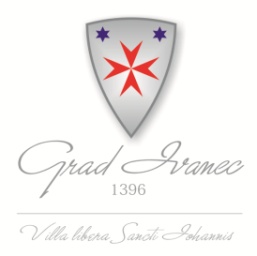 NACRTODLUKE O IZMJENAMA ODLUKE O UVJETIMA I NAČINU DRŽANJA KUĆNIH LJUBIMACA I NAČINU POSTUPANJA S NAPUŠTENIM I IZGUBLJENIM ŽIVOTINJAMA TE DIVLJIM ŽIVOTINJAMAOBRAZAC ZA KOMENTIRANJE NACRTA ODLUKEPOZIV JAVNOSTI ZA DOSTAVU MIŠLJENJA, PRIMJEDBI I PRIJEDLOGA ONACRTUODLUKE O IZMJENAMA ODLUKE O UVJETIMA I NAČINU DRŽANJA KUĆNIH LJUBIMACA I NAČINU POSTUPANJA S NAPUŠTENIM I IZGUBLJENIM ŽIVOTINJAMA TE DIVLJIM ŽIVOTINJAMAPUTEM INTERNETSKOG SAVJETOVANJA SA ZAINTERESIRANOM JAVNOŠĆUPOZIV JAVNOSTI ZA DOSTAVU MIŠLJENJA, PRIMJEDBI I PRIJEDLOGA ONACRTUODLUKE O IZMJENAMA ODLUKE O UVJETIMA I NAČINU DRŽANJA KUĆNIH LJUBIMACA I NAČINU POSTUPANJA S NAPUŠTENIM I IZGUBLJENIM ŽIVOTINJAMA TE DIVLJIM ŽIVOTINJAMAPUTEM INTERNETSKOG SAVJETOVANJA SA ZAINTERESIRANOM JAVNOŠĆURAZLOZI DONOŠENJA AKTAZakon o zaštiti životinja („Narodne novine“ br. 102/17., 32/19.)CILJEVI PROVOĐENJA SAVJETOVANJACilj provođenja savjetovanja sa zainteresiranom javnošću je upoznavanje javnosti s Nacrtom Odluke o izmjenama Odluke o uvjetima i načinu držanja kućnih ljubimaca i načinu postupanja s napuštenim i izgubljenim životinjama te divljim životinjama, te dobivanja mišljenja, primjedbi i prijedloga te eventualno prihvaćanje zakonitih i stručno utemeljenih mišljenja, primjedbi i prijedloga.ROK ZA PODNOŠENJE MIŠLJENJA, PRIMJEDBI I PRIJEDLOGAOd 26. lipnja do 26. srpnja 2019. godineADRESA I NAČIN PODNOŠENJA MIŠLJENJA, PRIMJEDBI I PRIJEDLOGAPisane primjedbe na prijedlog Odluke, dostavljaju se na zadanom obrascu (u prilogu) i to elektroničkom poštom na e-mail: stanko.rozman@ivanec.hr Sukladno odredbama članka 11. Zakona o pravu na pristup informacijama („Narodne novine“ broj 25/13, 15/15.) nakon provedenog savjetovanja sa zainteresiranom javnošću, nositelj izrade akta dužan je o prihvaćenim/neprihvaćenim primjedbama i prijedlozima obavijestiti zainteresiranu javnost putem svoje web stranice na kojoj će objaviti Izvješće o provedenom savjetovanju sa zainteresiranom javnošću.Sukladno odredbama članka 11. Zakona o pravu na pristup informacijama („Narodne novine“ broj 25/13, 15/15.) nakon provedenog savjetovanja sa zainteresiranom javnošću, nositelj izrade akta dužan je o prihvaćenim/neprihvaćenim primjedbama i prijedlozima obavijestiti zainteresiranu javnost putem svoje web stranice na kojoj će objaviti Izvješće o provedenom savjetovanju sa zainteresiranom javnošću.Datum Citirani dio teksta (molimo obavezno, navesti članak, odnosno točku Odluke) Prijedlog izmjeneObrazloženjeOstale napomene1.2.3.